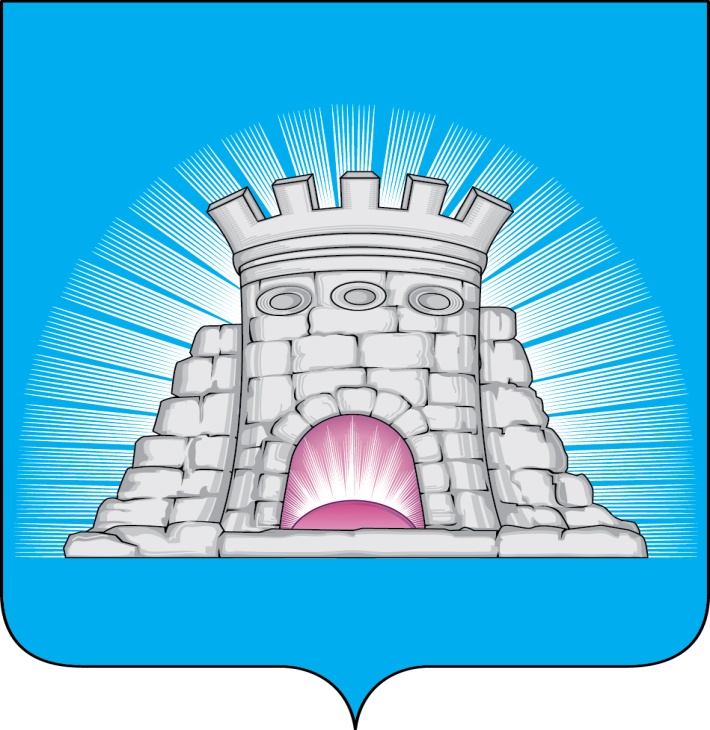                           П О С Т А Н О В Л Е Н И Е26.06.2023  №  920/6г. Зарайск О благотворительном товарищеском матче в поддержкуучастников специальной военной операции по футболусреди ветеранов ФК «ЦСКА-Москва» и «Спартак-Москва»	В целях пропаганды здорового образа жизни, направленной на улучшение общественного психологического климата и продолжительности жизни, за счет популяризации занятий футболом среди жителей Московской области, вовлечения различных групп населения в регулярные занятия физической культурой и спортом, развития массового спорта в городском округе Зарайск Московской области и других городах Московской области; руководствуясь Уставом муниципального образования городской округ Зарайск Московской области,П О С Т А Н О В Л Я Ю:Предоставить возможность ветераном команд по футболу ФК «ЦСКА-Москва» и «Спартак-Москва»  провести на Зарайском районном стадионе городского округа Зарайск Московской области благотворительный товарищеский матч по футболу (далее – Мероприятие) 01.07.2023.2. Утвердить Организационный комитет по проведению Мероприятия (приложение 1).3.Утвердить План мероприятий по подготовке и проведению Мероприятия (приложение 2).4. Рекомендовать начальнику ОМВД России по городскому округу Зарайск Стекольникову А.Б. обеспечить охрану общественного порядка на Зарайском районом стадионе  городского округа Зарайск Московской области.												 0114705. Отделу потребительского рынка и сферы услуг администрации городского округа Зарайск Московской области (Каширкин С.А.) обеспечить торговлю продуктами питания и безалкогольными напитками для населения и участников Мероприятия. 6. Службе по взаимодействию со СМИ администрации городского округа Зарайск Московской области (Кострикина Т.Д.) обеспечить информирование населения городского округа Зарайск Московской области  в средствах массовой информации (социальные сети администрации городского округа Зарайск Московской области) о проведении Мероприятия.7. Рекомендовать главному врачу ГБУЗ МО «Зарайская ЦРБ» Макарову Н.В. проинформировать службу «Скорая помощь» о проведении Мероприятия, обеспечить «приоритетный вызов» в день проведения футбола – 01.07.2023.8. Рекомендовать начальнику Зарайского пожарно-спасательного гарнизона Какаеву А.А. обеспечить сопровождение мероприятий силами и средствами МЧС. 9. Контроль за исполнением настоящего постановления оставляю за собой.Глава городского округа Зарайск В.А. ПетрущенкоВерноНачальник службы делопроизводства			 Л.Б. Ивлева 26.06.2023Разослано: в дело, членам Оргкомитета, МКУ ЕДДС, отделу по ГО, ЧС и АТД,                     СВ со СМИ, прокуратуре.А.П. Белкин8 964 630 41-54									Приложение 1                                                                                                          									УТВЕРЖДЕНО                                                                                                                   									постановлением главы                                                                                                                 									городского округа Зарайск                                                                                                                                              									от 26.06.2023 № 920/6Организационный комитет по подготовке и проведению благотворительного товарищеского матчав поддержку участников специальной военной операции по футболусреди ветеранов ФК «ЦСКА-Москва» и «Спартак-Москва»Петрущенко В.А. – глава городского округа Зарайск Московской области (председатель Оргкомитета).Гулькина Р.Д. – заместитель главы администрации городского округа Зарайск Московской области (заместитель председателя Оргкомитета).Члены Оргкомитета:Гребенников В.В. – начальник отдела по гражданской обороне, предупреждению и ликвидации чрезвычайных ситуаций и антитеррористической деятельности администрации городского округа Зарайск Московской области.Егоров В.В. – директор МКУ «Единая дежурно-диспетчерская служба городского округа Зарайск».Какаев А.А. – начальник Зарайского пожарно-спасательного гарнизона.Кострикина Т.Д. – начальник службы по взаимодействию со СМИ администрации городского округа Зарайска Московской области.Макаров Н.В. – главный врач ГБУЗ МО «Зарайская ЦРБ».Мешков А.Н. – первый заместитель главы администрации городского округа Зарайск Московской области.Москалев С.В. – заместитель главы администрации городского округа Зарайск Московской области.Орловский  А.М. – председатель комитета по культуре, физической культуре, спорту, работе с детьми и молодёжью администрации городского округа Зарайск Московской области.Стекольников А.Б. – начальник отдела МВД России по городскому округу Зарайск.									Приложение 2									УТВЕРЖДЕНО									постановлением главы									городского округа Зарайск									от 26.06.2023 № 920/6План мероприятийпо подготовке и проведению благотворительного товарищеского матчав поддержку участников специальной военной операции по футболусреди ветеранов ФК «ЦСКА-Москва» и «Спартак-Москва»№ п/пНаименование мероприятийОтветственные за выполнениеСроки исполнения1Проведение совещаний по организации МероприятияГулькина Р.Д.По мере необходимости2Организация рекламной кампанииГулькина Р.Д.Орловский  А.М.Кострикина Т.Д.Постоянно3Организация работы торговых точек на территории Зарайского районного стадионаМешков А.Н.01.07.2023 4Обеспечение безопасности участников мероприятияМоскалев С.В.Стекольников А.Б.01.07.2023  с 10:00 час. до 14:00 час.5Концертная программаОрловский  А.М.Ванькова С.В.Масакова О.В.01.07.2023  с 10:00 час. до 14:00 час.